24 марта в ОШ № 1 прошло экологическое мероприятие "Чистая планета" и конкурс рисунков в онлайн режиме. Конкурс проводится с целью приобщения учащихся к решению вопросов защиты окружающей среды, улучшению взаимодействия детей с природным окружением, предоставления ученикам возможности посредством художественного решения выразить свое отношение к экологическим и социально-экономическим последствий от потери биоразнообразия в результате действия человечества, а также сокращения таких потерь, и привлечения молодых талантов к созданию социальной рекламы.Задачи Конкурса:1) содействие формированию у учеников принципов бережливого отношения к окружающей среде;2) вовлечение детей в сферу творчества, нравственного и гражданского воспитания;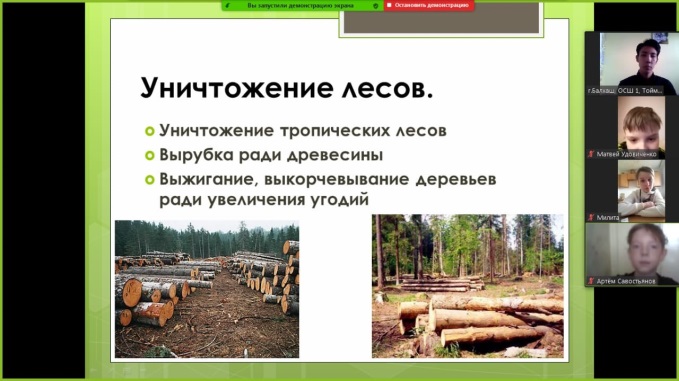 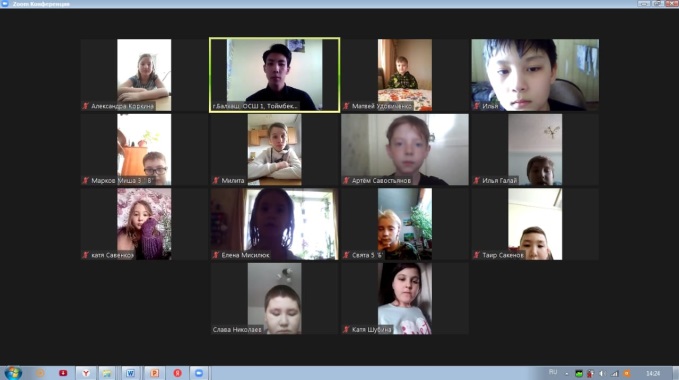 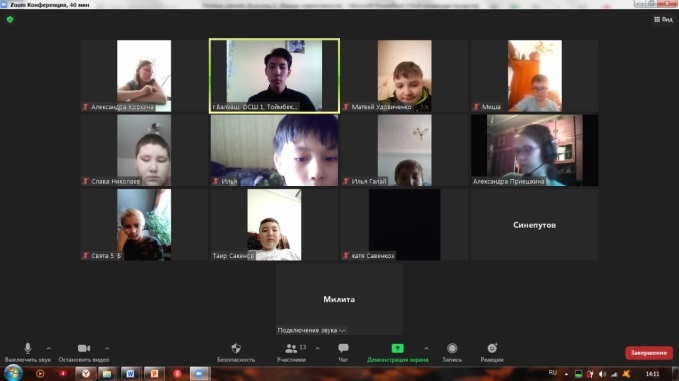 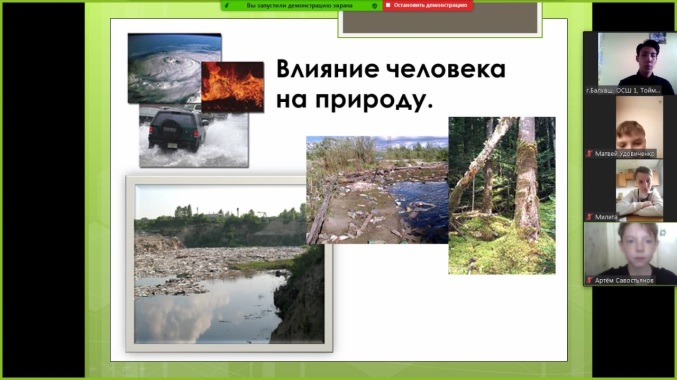 